ҠАРАР                                                                                                 РЕШЕНИЕапрель 2021 йыл                            №173                          27 апреля 2021 годаОб отмене решения Совета сельского поселения Большешадинский сельсовет муниципального района Мишкинский район Республики Башкортостан № 269 от 21.01.2015 года «Об утверждении Порядка организации сбора отработанных ртутьсодержащих ламп и информирования юридических лиц, индивидуальных предпринимателей и физических лиц о порядке осуществления такого сбора в границах сельского поселения Большешадинский сельсовет муниципального района Мишкинский район Республики Башкортостан»       На основании протеста Прокуратуры Мишкинского района № 7/3-04-2021 от 31.03.2021 года на решение Совета сельского поселения Большешадинский сельсовет муниципального района Мишкинский район Республики Башкортостан № 269 от 21.01.2015 года «Об утверждении Порядка организации сбора отработанных ртутьсодержащих ламп и информирования юридических лиц, индивидуальных предпринимателей и физических лиц о порядке осуществления такого сбора в границах сельского поселения Большешадинский сельсовет муниципального района Мишкинский район Республики Башкортостан» Совет сельского поселения Большешадинский сельсовет муниципального района Мишкинский район Республики Башкортостан четвертого созыва р е ш и л:Отменить решение Совета сельского поселения Большешадинский сельсовет муниципального района Мишкинский район Республики Башкортостан № 269 от 21.01.2015 года «Об утверждении Порядка организации сбора отработанных ртутьсодержащих ламп и информирования юридических лиц, индивидуальных предпринимателей и физических лиц о порядке осуществления такого сбора в границах сельского поселения Большешадинский сельсовет муниципального района Мишкинский район Республики Башкортостан», как противоречащее действующему законодательству.Настоящее решение вступает в силу со дня официального обнародования.Глава сельского поселения:                                                   Р.К.АллаяровБАШҠОРТОСТАН  РЕСПУБЛИҠАҺЫМИШКӘ РАЙОНЫМУНИЦИПАЛЬ РАЙОНЫНЫҢОЛО ШАҘЫ АУЫЛ СОВЕТЫ
АУЫЛ БИЛӘМӘҺЕ СОВЕТЫ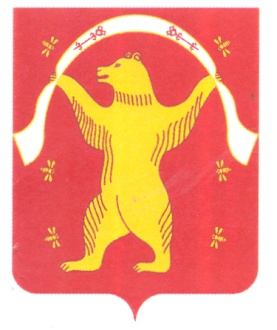 СОВЕТ СЕЛЬСКОГО ПОСЕЛЕНИЯ БОЛЬШЕШАДИНСКИЙ СЕЛЬСОВЕТ МУНИЦИПАЛЬНОГО РАЙОНА МИШКИНСКИЙ РАЙОНРЕСПУБЛИКА БАШКОРТОСТАН